Adult Summer Reading Volunteer Role2020 Adult Summer of Discovery (Summer Reading Program) volunteers will help ensure that all families and adults interesting in participating in our Summer of Discovery Program can do so. Volunteers will receive contact information for patrons having trouble using the system. Volunteers will then call patrons to help them:Get set up in the Summer of Discovery online system (called Beanstack)Log hours to be eligible for prizesTroubleshoot any difficulties with the online registration systemLater in the summer, adult Summer of Discovery volunteers may be called upon to help sort and collate prizes for easy distribution.Time Commitment: Approximately 2 hours per week coordinating with staff and calling patrons from June through early to mid August.Volunteer Requirements:Basic tech skills and a willingness to learn basic functions of the new online system (training and material provided)Customer service experience (preferably, phone experience)Ability to communicate effectively with patrons of diverse backgroundsAbility to understand questions and work to resolve themPatient and friendlyAt least 18 years old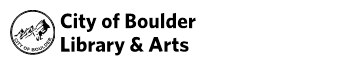 https://boulderlibrary.org/volunteer/